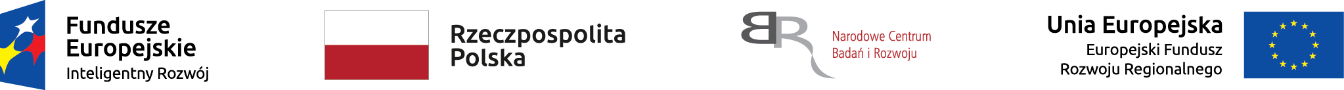 Nr sprawy: 13/2020/BK/AutoInvent	    Załącznik nr 2 do Zapytania ofertowegoOpis przedmiotu zamówienia - wymagane parametry techniczne urządzenia NR 13/2020/BK/AutoInventUwaga: *Wykonawca w kolumnie C zobowiązany jest wpisać szczegółowe informacje dotyczące oferowanego urządzenia dla każdego parametru wg każdego z punktów wykazu z Opisu przedmiotu zamówienia.Brak wypełnienia wszystkich pozycji w kolumnie C będzie uważane za niespełnienie warunków minimalnych przez oferowane urządzenie i będzie skutkowało odrzuceniem oferty Wykonawcy.....................................................		  ................................................................................        	     ( miejsce  i  data  złożenia  oświadczenia )                                                 ( pieczęć  i  podpisy  upoważnionych  przedstawicieli  Wykonawcy ABCLp.Parametry techniczne urządzeniaSpełnienie parametrów minimum oferowanego urządzenia
(należy poniżej wpisać parametry oferowanego urządzenia)APłyta PE-1000 R AST czarna, 1000x2000x10mm, 1szt.1Parametry mechaniczneMateriał: PE-1000 R AST (regenerat antystatyczny)Długość: 2000 ± 50 mmSzerokość: 1000 ± 50 mmGrubość: 10 ± 0,5 mmBardzo dobre właściwości ślizgoweBardzo dobra odporność na ścieranieDobra udarność2Parametry elektryczneWysoka rezystancja powierzchniowa (powyżej 108 Ω*)Wysoka rezystancja skrośna (powyżej 108 Ω*cm)3Parametry inneWysoka odporność na działanie promieniowania UVKolor czarny